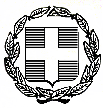 ΕΛΛΗΝΙΚΗ ΔΗΜΟΚΡΑΤΙΑΠΕΡΙΦΕΡΕΙΑ ΑΝΑΤ. ΜΑΚΕΔΟΝΙΑΣ-ΘΡΑΚΗΣ                                 Κομοτηνή    29-04-2024ΓΕΝΙΚΗ Δ/ΝΣΗ ΔΗΜΟΣΙΑΣ ΥΓΕΙΑΣ & ΚΟΙΝΩΝΙΚΗΣ ΜΕΡΙΜΝΑΣ                Δ/ΝΣΗ ΔΗΜΟΣΙΑΣ ΥΓΕΙΑΣ & ΚΟΙΝΩΝΙΚΗΣ ΜΕΡΙΜΝΑΣΠΕΡΙΦΕΡΕΙΑΚΗΣ ΕΝΟΤΗΤΑΣ ΡΟΔΟΠΗΣΤμήμα Περιβαλλοντικής Υγιεινής και Υγειονομικού ΕλέγχουΠληροφορίες:  Πανταζή Χρ., Δρ. Λαζαρίδης Ν.Τηλέφωνα:       2531354107, 2531354141                                                                                                     ΔΕΛΤΙΟ ΕΝΗΜΕΡΩΣΗΣΣτο πλαίσιο του προγράμματος καταπολέμησης των κουνουπιών που εφαρμόζει η Περιφέρεια Ανατολικής Μακεδονίας – Θράκης, σας ενημερώνουμε ότι την Πέμπτη 2-05-2024 προγραμματίζεται η διενέργεια αεροψεκασμών προνυμφοκτονίας στα φυσικά υγροτοπικά συστήματα της ΠΕ Ροδόπης.Πεδίο Εφαρμογής-περιοχές: Φυσικό και αγροτικό περιβάλλον της Π.Ε. Ροδόπης (ευρύτερες περιοχές Λιμνών Βιστωνίδας και Ισμαρίδας).Ώρες διενέργειας αεροψεκασμών: 06:00 – 14:00Προφυλάξεις: παρακαλούμε να μην κυκλοφορούν στο φυσικό περιβάλλον των παραπάνω περιοχών, άνθρωποι και ζώα κατά τη διάρκεια πραγματοποίησης του ψεκασμού για λόγους καθαρά προληπτικούς.Η εφαρμογή δεν θα γίνει σε κατοικημένες περιοχές, ωστόσο κατά την εκτέλεση της πτήσης από και προς τις περιοχές εφαρμογής ενδέχεται το ελικόπτερο να διέλθει κοντά από κατοικημένες περιοχές, χωρίς αυτό να εγκυμονεί κινδύνους για τη δημόσια υγεία.Για την διενέργεια των ψεκασμών ακολουθούνται οι οδηγίες που περιγράφονται στην με αρ. πρωτ. Δ1α/Γ.Π. οικ. 15226/12-03-2024 Εγκύκλιο του Υπουργείο Υγείας (ΑΔΑ: 66ΛΧ465ΦΥΟ-ΝΨΑ) και το Δ1α/Γ.Π. 16511/28-03-2024 (ΑΔΑ: ΡΒ2Κ465ΦΥΟ-789) έγγραφο του Υπουργείου Υγείας, καθώς και στο υπ’ αρ. πρωτ. 1278/31819/01-02-2024 έγγραφο του Υπουργείου Αγροτικής Ανάπτυξης και Τροφίμων.Η εφαρμογή θα γίνει: με ευθύνη του ανάδοχου φορέα (ASNF Αεροεφαρμογές ΙΚΕ). με χρήση ελικοπτέρου που φέρει ειδικό και κατάλληλο εξοπλισμό.με συνεχή επίβλεψη από ειδικούς επιστήμονες υπαλλήλους της Περιφέρειας Ανατολικής Μακεδονίας και Θράκης.Με εγκεκριμένα για το σκοπό σκευάσματα σύμφωνα με το υπ’ αριθ. πρωτ.12782/31819/01-02-2024 έγγραφο της Δ/νσης Προστασίας Φυτικής Παραγωγής του Υπουργείου Αγροτικής Ανάπτυξης και Τροφίμων.Σε περίπτωση που για οποιοδήποτε λόγο δεν πραγματοποιηθούν οι εφαρμογές, θα μετατεθούν εντός των επομένων ημερών.